write: code to create an artificial intelligence program. 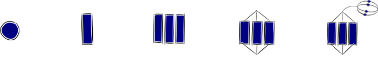 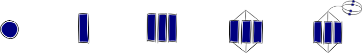 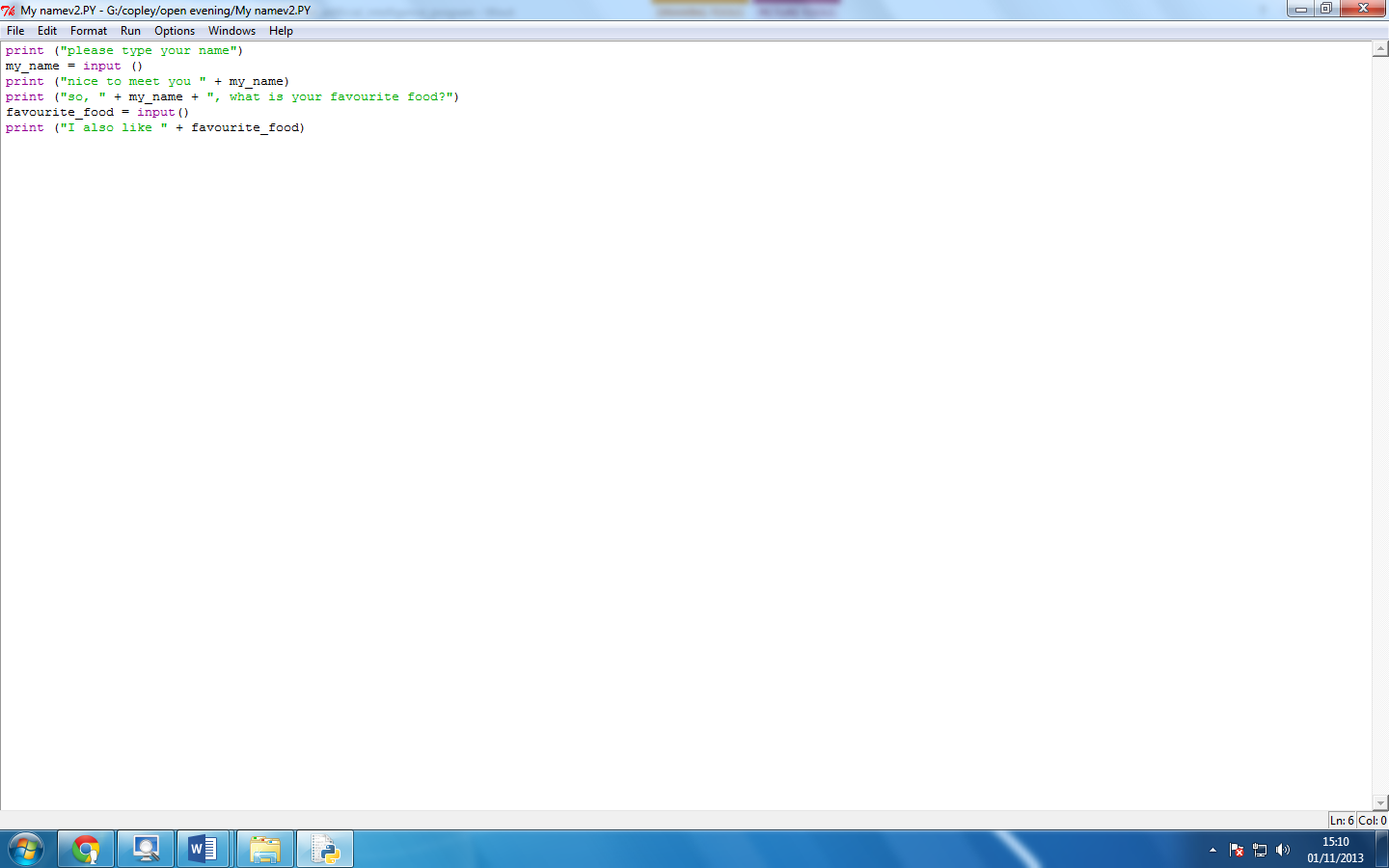 What am I doing?How am I doing?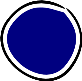 How am I doing?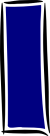 How am I doing?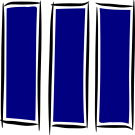 How am I doing?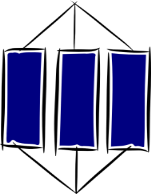 How am I doing?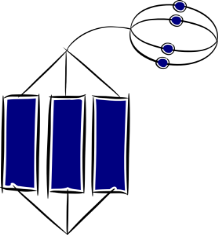 write code to create an artificial intelligence programI will need help to write code to create an artificial intelligence programI can write code to create an artificial intelligence program if I am prompted or directed. I use several strategies to write code to create an artificial intelligence program but I am not sure when and or why to use them. I use several strategies to write code to create an artificial intelligence program and I know when and why to use them. My questions sometimes work when the program runs.I use several strategies to write code to create an artificial intelligence program and I know when and why to use them.I can teach others to write code to create an artificial intelligence program.I act as a role model for others to help them write code to create an artificial intelligence programI seek feedback on how to improve how I can write code to create an artificial intelligence program.What should I do next?Effective Strategiesuse the help sheet to copy some code then plan at least one more simple question which you write on the help sheetwrite the code in the python program for a new question using the planned question on your help sheetPlan some questions that use a combination of code techniques using the help sheet to identify which additional code will be needed  Plan and use questions using different coding techniques and show on the help sheet that you understand what each part of the code does. Show you have planned and wrote simple and complex questions using different coding techniques using the help sheet. Explain how you could use other technology to make a better chat bot.Plan out some new questions then try typing them into your chat bot programprint ( “                                                                                                   “ )********* = input ( )      print ( “                                                                                                   “ )********* = input ( )      